Lanzamiento del proyecto USAID Educación para la Niñez y Juventud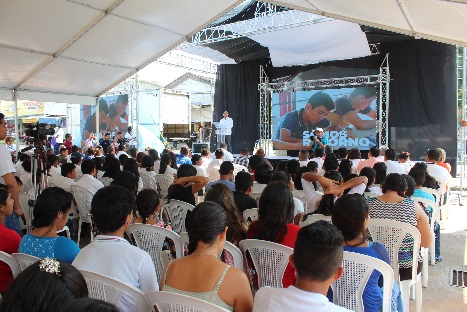 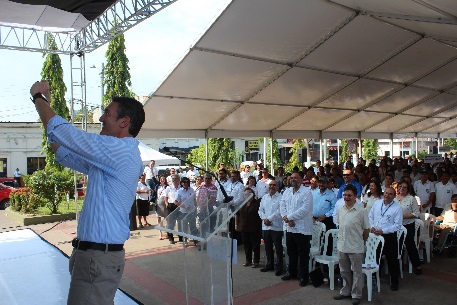 